О бюджете Ялкынского сельского поселения Алексеевского муниципального района на 2019год и на плановый период 2020 и 2021 годов.1. Утвердить во втором чтении основные характеристики бюджета Ялкынского сельского поселения на 2019 год:1.1 общий объем доходов бюджета Ялкынского сельского поселения в сумме 2370,9 тыс. рублей;1.2 общий объем расходов бюджета Ялкынского сельского поселения в сумме 2370,9 тыс. рублей.2. Утвердить в первом чтении основные характеристики бюджета Ялкынского сельского поселения на плановый период 2020 и  2021 годов:2.1 общий объем доходов бюджета Ялкынского сельского поселения на 2020 год в сумме 2458,47 тыс. рублей и на 2021 год в сумме 2484,45 тыс. рублей;2.2 общий объем расходов бюджета Ялкынского сельского поселения:- на 2020 год в сумме 2458,47 тыс. рублей, в том числе условно утвержденные расходы в сумме   62,00     тыс. рублей;- и на 2021 год в сумме в сумме 2484,45 тыс. рублей, в том числе условно утвержденные расходы в сумме   125,00    тыс. рублей.            3.Установить в первом чтении источники финансирования дефицита бюджета Ялкынского сельского поселения  на 2019 год и на плановый период 2020 и 2021 годов  согласно приложению № 1 к настоящему Решению;           4.  Учесть в бюджете Ялкынского сельского поселения прогнозируемые объемы доходов на 2019 год и на плановый период 2020 и 2021 годов согласно приложению № 2 к настоящему Решению.           5. Утвердить перечень главных администраторов доходов бюджета   Ялкынского сельского  поселения согласно приложению № 3 к  настоящему Решению.           6. Утвердить перечень главных администраторов источников финансирования дефицита бюджета Ялкынского сельского поселения согласно приложению № 4  к  настоящему Решению.           7.  Утвердить распределение бюджетных ассигнований по разделам и подразделам, целевым статьям и видам расходов классификации расходов бюджета на 2019 год и на плановый период 2020 и 2021 годов согласно приложению № 5     к настоящему Решению;           8.  Утвердить ведомственную структуру расходов Ялкынского сельского поселения на 2019 год и на плановый период 2020 и 2021 годов согласно приложению № 6 к настоящему Решению;          9. Утвердить объем дотации на выравнивание бюджетной обеспеченности:- на 2019 год в сумме  1770,3 тыс. рублей.- на 2020 год в сумме  1834,7 тыс. рублей.- на 2021 год в сумме  1851,2 тыс. рублей.10. Утвердить объем дотаций на поддержку мер по обеспечению сбалансированности бюджетов:- на 2019 год в сумме  5,6 тыс. рублей.- на 2020 год в сумме  5,7 тыс. рублей.- на 2021 год в сумме  2,0 тыс. рублей. 11.   Утвердить субвенции бюджетам поселений на реализацию полномочий по осуществлению первичного воинского учета на территориях, на которых отсутствуют военные комиссариаты:- на 2019 год в сумме 87,10 тыс. рублей.- на 2020 год в сумме  87,37 тыс. рублей.- на 2021 год в сумме  90,55 тыс. рублей.             12. Исполнительный комитет  Ялкынского  сельского поселения не вправе принимать в 2019 году решения, приводящие к увеличению численности муниципальных служащих и работников учреждений и организаций бюджетной сферы, а также расходов на их содержание.            13. Утвердить Положение о резервном фонде исполнительного комитета Ялкынского  сельского поселения согласно приложения № 7.            14. В соответствии с пунктом 2 статьи 601 Бюджетного кодекса Республики Татарстан утвердить нормативы распределения доходов бюджета  Ялкынского  сельского поселения  на 2019 год и на плановый период 2020 и 2021 годов согласно приложению № 8  к настоящему Решению.15.Остатки средств бюджета Ялкынского сельского поселения в объеме, не превышающем сумму остатка неиспользованных бюджетных ассигнований на оплату заключенных от имени Ялкынского сельского поселения муниципальных контрактов на поставку товаров, выполнение работ, оказание услуг, подлежащих в соответствии с условиями этих муниципальных контрактов оплате в 2018 году, направляются в 2019 году на увеличение соответствующих бюджетных ассигнований на указанные цели в случае принятия Исполнительным комитетом Ялкынского сельского поселения соответствующего решения.16. Органы казначейства Министерства финансов Республики Татарстан осуществляют отдельные функции по исполнению бюджета  Ялкынского сельского  поселения в соответствии с заключенными соглашениями. 17.  Настоящее Решение вступает в силу с 1 января 2019 года.Глава Ялкынскогосельского поселения	                                                                            И.В.Гущина.                                                  	                                                                                             Приложение  № 1к Решению СоветаЯлкынского сельского поселенияот   17.12.2018  года № 88                                                                                 Приложение  № 2к Решению СоветаЯлкынского сельского поселенияот   17.12.2018  года № 88Приложение № 7к проекту на решение Совета Ялкынского сельского поселения              от «  17  »декабря                 2018 г. № 88Положение о резервном фонде Исполнительного комитета Ялкынского сельского поселения Алексеевского муниципального района на 2019 год1.	 Размер резервного фонда Исполнительного комитета Ялкынского сельского поселения устанавливается  Решением  Совета Алексеевского муниципального района при утверждении бюджета Алексеевского муниципального района на очередной финансовый год и не может превышать 3 (трех) процентов утвержденных расходов районного бюджета.2.	Средства     резервного     фонда     расходуются     на     финансирование непредвиденных  расходов,   необходимых  для  поддерживания     социально-экономического равновесия в масштабах района и республики:а)	проведение    аварийно-восстановительных    работ    по    ликвидации
последствий    стихийных   бедствий    и   других   чрезвычайных   ситуаций,
имевших место в текущем финансовом году;б)	проведение мероприятий по предупреждению стихийных    бедствий и
других чрезвычайных ситуаций;в)	оказание  финансовой помощи     для развития  народного творчества,
фольклора и поддержания талантов;г)    оказание  финансовой помощи гражданам, пострадавшим в результате стихийных бедствий, пожаров  и других чрезвычайных ситуациях;д) 	частичное финансирование строительства, капитального ремонта социально значимых, культовых объектов, жилья для инвалидов, участников ВОВ;е)	частичная финансовая помощь общественным организациям (инвалиды афганцы и прочие); ж) оказание   финансовой   поддержки   правоохранительным  органам   и   их
работникам,   при  реализации   последними   федеральных,  региональных   и
районных программ по поддержанию правопорядка, как на местах, так и за
пределами района и республики;з)	 финансирование непредвиденных, утвержденных в течение года общегосударственных, республиканских, районных программ и постановлений.                           з) оказание   финансовой   поддержки   правоохранительным  органам   и   их
работникам,   при  реализации   последними   федеральных,  региональных   и
районных программ по поддержанию правопорядка, как на местах, так и за
пределами района и республики;         3. Расходование средств резервного фонда производится на основании распоряжений и постановлений Исполнительного комитета Ялкынского сельского поселения.        4. Отчет об использовании  средств резервного фонда Исполнительного комитета Ялкынского сельского поселения ежеквартально включается в отчет руководителя  исполнительного комитета Ялкынского о сельского поселения   об итогах исполнения  бюджета.Приложение № 8к  проекту   на решение СоветаЯлкынскогосельского поселенияот 17.12.2018 года №88Нормативыраспределения  доходов Ялкынского сельского поселения на 2019 год(в процентах)СОВЕТ ЯЛКЫНСКОГО СЕЛЬСКОГО ПОСЕЛЕНИЯАЛЕКСЕЕВСКОГО МУНИЦИПАЛЬНОГО РАЙОНАРЕСПУБЛИКИ ТАТАРСТАН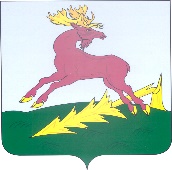 ТАТАРСТАН РЕСПУБЛИКАСЫАЛЕКСЕЕВСКМУНИЦИПАЛЬ РАЙОНЫНЫҢЯЛКЫН АВЫЛҖИРЛЕГЕ  СОВЕТЫРЕШЕНИЕ17.12.2018г  д. Ялкын    КАРАР    № 88                                                             Таблица 1                                                             Таблица 1Источники финансирования дефицита бюджета Ялкынского сельского поселения на 2019 годИсточники финансирования дефицита бюджета Ялкынского сельского поселения на 2019 годКод бюджетной классификацииНаименование групп, подгрупп,статей и подстатей доходовСумма01 00 00 00 00 0000 000Источники внутреннего финансирования дефицита бюджета001 05 00 00 00 0000 000Изменения остатков средств на счетах по учету средств бюджета001 05 02 01 00 0000 510Увеличение прочих остатков денежных средств бюджетов поселений-2370,901 05 02 01 10 0000 510Увеличение прочих остатков денежных средств бюджетов поселений-2370,901 05 02 01 00 0000 610Уменьшение  прочих остатков денежных средств бюджетов поселений2370,901 05 02 01 10 0000 610Уменьшение  прочих остатков денежных средств бюджетов поселений2370,901 06 01 00 10 0000 630Средства от продажи акций и иных форм участия в капитале, находящихся в собственности поселений0Таблица 2Таблица 2Источники финансирования дефицита бюджета Ялкынского сельского поселения на плановый период 2020 и 2021 годовИсточники финансирования дефицита бюджета Ялкынского сельского поселения на плановый период 2020 и 2021 годовИсточники финансирования дефицита бюджета Ялкынского сельского поселения на плановый период 2020 и 2021 годовИсточники финансирования дефицита бюджета Ялкынского сельского поселения на плановый период 2020 и 2021 годовИсточники финансирования дефицита бюджета Ялкынского сельского поселения на плановый период 2020 и 2021 годовИсточники финансирования дефицита бюджета Ялкынского сельского поселения на плановый период 2020 и 2021 годовИсточники финансирования дефицита бюджета Ялкынского сельского поселения на плановый период 2020 и 2021 годовИсточники финансирования дефицита бюджета Ялкынского сельского поселения на плановый период 2020 и 2021 годовтыс.рублейКод бюджетной классификацииНаименование групп, подгрупп, статей и подстатей доходовСуммаСумма01 00 00 00 00 0000 000Источники внутреннего финансирования дефицита бюджета2020202101 05 00 00 00 0000 000Изменения остатков средств на счетах по учету средств бюджета0001 05 02 01 00 0000 510Увеличение прочих остатков денежных средств бюджетов поселений0001 05 02 01 10 0000 510Увеличение прочих остатков денежных средств бюджетов поселений-2458,47-2484,4501 05 02 01 00 0000 610Уменьшение  прочих остатков денежных средств бюджетов поселений-2458,47-2484,4501 05 02 01 10 0000 610Уменьшение  прочих остатков денежных средств бюджетов поселений2458,472484,4501 06 01 00 10 0000 630Средства от продажи акций и иных форм участия в капитале, находящихся в собственности поселений2458,472484,4501 06 01 00 10 0000 630Средства от продажи акций и иных форм участия в капитале, находящихся в собственности поселений00Таблица 1           Объемы прогнозируемых доходов бюджета Ялкынского сельского поселения на 2019 год           Объемы прогнозируемых доходов бюджета Ялкынского сельского поселения на 2019 год           Объемы прогнозируемых доходов бюджета Ялкынского сельского поселения на 2019 год           Объемы прогнозируемых доходов бюджета Ялкынского сельского поселения на 2019 год           Объемы прогнозируемых доходов бюджета Ялкынского сельского поселения на 2019 год           Объемы прогнозируемых доходов бюджета Ялкынского сельского поселения на 2019 год           Объемы прогнозируемых доходов бюджета Ялкынского сельского поселения на 2019 год           Объемы прогнозируемых доходов бюджета Ялкынского сельского поселения на 2019 год           Объемы прогнозируемых доходов бюджета Ялкынского сельского поселения на 2019 годтыс.рублейНаименование Код доходаСуммаНАЛОГОВЫЕ И НЕНАЛОГОВЫЕ ДОХОДЫ1 00 00000 00 0000 000507,9НАЛОГИ НА ПРИБЫЛЬ, ДОХОДЫ1 01 00000 00 0000 0006984Налог на доходы физических лиц1 01 02000 01 0000 11069,8НАЛОГИ НА СОВОКУПНЫЙ ДОХОД1 05 00000 00 0000 000Единый сельскохозяйственный налог1 05 03000 00 0000 110НАЛОГИ НА ИМУЩЕСТВО1 06 00000 00 0000 000433,1Налог на имущество физических лиц1 06 01000 10 0000 11047,1Земельный налог1 06 06000 10 0000 110386ГОСПОШЛИНА1 08 00000 00 0000 0005Государственная пошлина за совершение нотариальных действий должностными лицами  органов местного самоуправления, уполномоченными в соответствии с законодательными актами Российской Федерации на совершение нотариальных действий1 08 04020 01 0000 1105БЕЗВОЗМЕЗДНЫЕ ПОСТУПЛЕНИЯ2 00 00000 00 0000 0001770,3Безвозмездные поступления от других бюджетов бюджетной системы РФ2 02 00000 00 0000 0001759,1Дотации бюджетам муниципальных образований2 02 10000 00 0000 1501759,1Субвенции бюджетам муниципальных образований2 02 30000 00 0000 15011,2ВСЕГО ДОХОДЫ2278,2Таблица 2           Объемы прогнозируемых доходов бюджета Ялкынского сельского поселения на плановый период  2020и 2021 годов           Объемы прогнозируемых доходов бюджета Ялкынского сельского поселения на плановый период  2020и 2021 годов           Объемы прогнозируемых доходов бюджета Ялкынского сельского поселения на плановый период  2020и 2021 годов           Объемы прогнозируемых доходов бюджета Ялкынского сельского поселения на плановый период  2020и 2021 годов           Объемы прогнозируемых доходов бюджета Ялкынского сельского поселения на плановый период  2020и 2021 годов           Объемы прогнозируемых доходов бюджета Ялкынского сельского поселения на плановый период  2020и 2021 годов           Объемы прогнозируемых доходов бюджета Ялкынского сельского поселения на плановый период  2020и 2021 годов           Объемы прогнозируемых доходов бюджета Ялкынского сельского поселения на плановый период  2020и 2021 годов           Объемы прогнозируемых доходов бюджета Ялкынского сельского поселения на плановый период  2020и 2021 годов           Объемы прогнозируемых доходов бюджета Ялкынского сельского поселения на плановый период  2020и 2021 годов           Объемы прогнозируемых доходов бюджета Ялкынского сельского поселения на плановый период  2020и 2021 годов           Объемы прогнозируемых доходов бюджета Ялкынского сельского поселения на плановый период  2020и 2021 годовтыс.рублейНаименование Код доходаСуммаСуммаНаименование Код дохода20202021НАЛОГОВЫЕ И НЕНАЛОГОВЫЕ ДОХОДЫ1 00 00000 00 0000 000530,7540,7НАЛОГИ НА ПРИБЫЛЬ, ДОХОДЫ1 01 00000 00 0000 00073,778,7Налог на доходы физических лиц1 01 02000 01 0000 11073,778,7НАЛОГИ НА СОВОКУПНЫЙ ДОХОД1 05 00000 00 0000 000Единый сельскохозяйственный налог1 05 03000 00 0000 110НАЛОГИ НА ИМУЩЕСТВО1 06 00000 00 0000 000452457Налог на имущество физических лиц1 06 01000 10 0000 1105156Земельный налог1 06 06000 10 0000 110401401ГОСПОШЛИНА1 08 00000 00 0000 00055Государственная пошлина за совершение нотариальных действий должностными лицами  органов местного самоуправления, уполномоченными в соответствии с законодательными актами Российской Федерации на совершение нотариальных действий1 08 04020 01 0000 11055БЕЗВОЗМЕЗДНЫЕ ПОСТУПЛЕНИЯ2 00 00000 00 0000 0001834,71851,2Безвозмездные поступления от других бюджетов бюджетной системы РФ2 02 00000 00 0000 0001824,11847,4Дотации бюджетам муниципальных образований2 02 10000 00 0000 1501824,11847,4Субвенции бюджетам муниципальных образований2 02 30000 00 0000 15010,63,8ВСЕГО ДОХОДЫ2365,42391,9                                                Приложение № 3                                                к проекту на решение Совета                                                 Ялкынского сельского поселения                                                от 17.12.2018 года № 88                                                                       Таблица 1Перечень главных администраторов доходов местного бюджета Ялкынского сельского  поселенияПеречень главных администраторов доходов местного бюджета Ялкынского сельского  поселенияПеречень главных администраторов доходов местного бюджета Ялкынского сельского  поселенияПеречень главных администраторов доходов бюджета Ялкынского поселения  поселения - органов местного самоуправления Алексеевского муниципального района и (или) находящихся в их ведении бюджетных учреждений Перечень главных администраторов доходов бюджета Ялкынского поселения  поселения - органов местного самоуправления Алексеевского муниципального района и (или) находящихся в их ведении бюджетных учреждений Перечень главных администраторов доходов бюджета Ялкынского поселения  поселения - органов местного самоуправления Алексеевского муниципального района и (или) находящихся в их ведении бюджетных учреждений КодКод бюджетной классификацииНаименование групп, подгрупп, статей и подстатей доходовФинансово-бюджетная палата Алексеевского муниципального районаФинансово-бюджетная палата Алексеевского муниципального районаФинансово-бюджетная палата Алексеевского муниципального района501108 04020 01 1000 100Государственная пошлина за совершение нотариальных действий должностными лицами органов местного самоуправления, уполномоченными в соответствии с законодательными актами Российской Федерации на совершение нотариальных действий501 108 04020 01 4000 110Государственная пошлина за совершение нотариальных действий должностными лицами органов местного самоуправления, уполномоченными в соответствии с законодательными актами Российской Федерации на совершение нотариальных действий501108 07175 01 1000 110Государственная пошлина за выдачу органом местного самоуправления поселения специального разрешения на движение по автомобильным дорогам транспортных средств, осуществляющих перевозки опасных, тяжеловестных и (или) крупногабаритных грузов, зачисляемая в бюджеты поселений501108 07175 01 4000 110Государственная пошлина за выдачу органом местного самоуправления поселения специального разрешения на движение по автомобильным дорогам транспортных средств, осуществляющих перевозки опасных, тяжеловестных и (или) крупногабаритных грузов, зачисляемая в бюджеты поселений501113 01995 10 0000 130Прочие доходы от оказания платных услуг (работ) получателями средств бюджетов сельских поселений501113 02065 10 0000 130Доходы, поступающие в порядке возмещения расходов, понесенных в связи с эксплуатацией имущества сельских поселений501113 02995 10 0000 130Прочие доходы от компенсации затрат бюджетов сельских поселений501116 32000 10 0000 140Денежные взыскания, налагаемые в возмещение ущерба, причиненного в результате незаконного или нецелевого использования бюджетных средств (в части бюджетов сельских поселений)501116 51040 02 0000 140Денежные взыскания (штрафы), установленные законами субъектов Российской Федерации за несоблюдение муниципальных правовых актов, зачисляемые в бюджеты поселений501 117 01050 10 0000 180Невыясненные поступления, зачисляемые в бюджеты сельских поселений501117 05050 10 0000 180Прочие неналоговые доходы бюджетов сельских поселений501 117 14030 10 0000 180Средства самообложения граждан, зачисляемые в бюджеты сельских поселений501202 15001 10 0000 150Дотации бюджетам сельских поселений на выравнивание бюджетной обеспеченности501202 15002 10 0000 150Дотации бюджетам сельских поселений на поддержку мер по обеспечению сбалансированности бюджетов501202 19999 10 0000 150Прочие дотации бюджетам сельских поселений501202 20077 10 0000 150Субсидии бюджетам сельских поселений на софинансирование капитальных вложений в объекты муниципальной собственности501202 20079 10 0000 150Субсидии бюджетам сельских поселений на переселение граждан из жилищного фонда, признанного непригодным для проживания, и (или) жилищного фонда с высоким уровнем износа (более 70 процентов)501202 20301 10 0000 150Субсидии бюджетам сельских поселений на обеспечение мероприятий по капитальному ремонту многоквартирных домов за счет средств бюджетов501202 20302 10 0000 150Субсидии бюджетам сельских поселений на обеспечение мероприятий по переселению граждан из аварийного жилищного фонда за счет средств бюджетов501 202 29999 10 0000 150Прочие субсидии бюджетам сельских поселений501202 35930 10 0000 150Субвенции бюджетам сельских поселений на государственную регистрацию актов гражданского состояния501202 35118 10 0000 150Субвенции бюджетам сельских поселений на осуществление первичного воинского учета на территориях, где отсутствуют военные комиссариаты501202 45160 10 0000 150Межбюджетные трансферты, передаваемые бюджетам сельских поселений для компенсации дополнительных расходов, возникших в результате решений, принятых органами власти другого уровня501202 49999 10 0000 150Прочие межбюджетные трансферты бюджетам сельских поселений501204 05010 10 0000 150Предоставление негосударственными организациями грантов для получателей средств бюджетов сельских поселений501204 05020 10 0000 150Поступления от денежных пожертвований, предоставляемых негосударственными организациями получателям средств бюджетов сельских поселений501207 05020 10 0000 150Поступления от денежных пожертвований, предоставляемых физическими лицами получателям средств бюджетов сельских поселений501207 05030 10 0000 150Прочие безвозмездные поступления в бюджеты сельских поселений 501208 05000 10 0000 150Перечисления из бюджетов сельских поселений (в бюджеты поселений) для осуществления возврата (зачета) излишне уплаченных или излишне взысканных сумм налогов, сборов и иных платежей, а также сумм процентов за несвоевременное осуществление такого возврата и процентов, начисленных на излишне взысканные суммы501218 60010 10 0000 150Доходы бюджетов сельских поселений от возврата остатков субсидий, субвенций и иных межбюджетных трансфертов, имеющих целевое назначение, прошлых лет из бюджетов муниципальных районов501218 05010 10 0000 150Доходы бюджетов сельских поселений от возврата бюджетными учреждениями остатков субсидий прошлых лет501218 60020 10 0000 150Доходы бюджетов сельских поселений от возврата остатков субсидий, субвенций и иных межбюджетных трансфертов, имеющих целевое назначение, прошлых лет из бюджетов государственных внебюджетных фондов501218 05020 10 0000 150Доходы бюджетов сельских поселений от возврата автономными учреждениями остатков субсидий прошлых лет501218 05030 10 0000 150Доходы бюджетов сельских поселений от возврата иными организациями остатков субсидий прошлых лет501219 60010 10 0000 150Возврат прочих остатков субсидий, субвенций и иных межбюджетных трансфертов, имеющих целевое назначение, прошлых лет из бюджетов сельских поселенийПалата  имущественных и земельных  отношений Алексеевского муниципального районаПалата  имущественных и земельных  отношений Алексеевского муниципального районаПалата  имущественных и земельных  отношений Алексеевского муниципального района502111 01050 10 0000 120Доходы в виде прибыли, приходящейся на доли в уставных (складочных) капиталах хозяйственных товариществ и обществ, или дивидендов по акциям, принадлежащим сельским поселениям502111 02085 10 0000 120Доходы от размещения сумм, аккумулируемых в ходе проведения аукционов по продаже акций, находящихся в собственности сельских поселений502111 05025 10 0000 120Доходы, получаемые в виде арендной платы, а также средства от продажи права на заключение договоров аренды за земли, находящиеся в собственности сельских поселений (за исключением земельных участков муниципальных бюджетных и автономных учреждений)502111 05035 10 0000 120 Доходы от сдачи в аренду имущества, находящегося в оперативном управлении органов управления сельских поселений и созданных ими учреждений (за исключением имущества муниципальных бюджетных и автономных учреждений)502111 07015 10 0000 120Доходы от перечисления части прибыли, остающейся после уплаты налогов и иных обязательных платежей муниципальных унитарных предприятий, созданных сельскими поселениями502111 08050 10 0000 120Средства, получаемые от передачи имущества, находящегося в собственности сельских поселений (за исключением имущества муниципальных бюджетных и автономных учреждений, а также имущества муниципальных унитарных предприятий, в том числе казенных), в залог, в доверительное управление502111 09045 10 0000 120Прочие поступления от использования имущества, находящегося в собственности сельских поселений (за исключением имущества муниципальных бюджетных и автономных учреждений, а также имущества муниципальных унитарных предприятий, в том числе казенных)502114 01050 10 0000 410Доходы от продажи квартир, находящихся в собственности сельских поселений502114 02052 10 0000 410Доходы от реализации имущества, находящегося в оперативном управлении учреждений, находящихся в ведении органов управления сельских поселений (за исключением имущества муниципальных бюджетных и автономных учреждений), в части реализации основных средств по указанному имуществу502114 02052 10 0000 440Доходы от реализации имущества, находящегося в оперативном управлении учреждений, находящихся в ведении органов управления сельских поселений (за исключением имущества муниципальных бюджетных и автономных учреждений), в части реализации материальных запасов по указанному имуществу502114 02053 10 0000 410Доходы от реализации иного имущества, находящегося в собственности сельских поселений (за исключением имущества муниципальных бюджетных и автономных учреждений, а также имущества муниципальных унитарных предприятий, в том числе казенных), в части реализации основных средств по указанному имуществу502114 02053 10 0000 440Доходы от реализации иного имущества, находящегося в собственности сельских поселений (за исключением имущества муниципальных бюджетных и автономных учреждений, а также имущества муниципальных унитарных предприятий, в том числе казенных), в части реализации материальных запасов по указанному имуществу502114 04050 10 0000 430Доходы от продажи нематериальных активов, находящихся в собственности сельских поселений502114 06025 10 0000 430Доходы от продажи земельных участков, находящихся в собственности сельских поселений (за исключением земельных участков муниципальных бюджетных и автономных учреждений)502117 02020 10 0000 180Возмещение потерь сельскохозяйственного производства, связанных с изъятием сельскохозяйственных угодий, расположенных на территориях сельских поселений (по обязательствам, возникшим до 1 января 2008 года)Таблица 2Перечень главных администраторов доходов бюджета Ялкынского сельского поселения - органов государственной власти Российской Федерации и Республики ТатарстанПеречень главных администраторов доходов бюджета Ялкынского сельского поселения - органов государственной власти Российской Федерации и Республики ТатарстанПеречень главных администраторов доходов бюджета Ялкынского сельского поселения - органов государственной власти Российской Федерации и Республики ТатарстанКодКод бюджетной классификацииНаименование групп, подгрупп,статей и подстатей доходовОтделение по Алексеевскому району Управления федерального казначейства по  Республики ТатарстанОтделение по Алексеевскому району Управления федерального казначейства по  Республики ТатарстанОтделение по Алексеевскому району Управления федерального казначейства по  Республики Татарстан100.117 01050 10 0000 180 Невыясненные поступления, зачисляемые в  бюджеты поселенийУправление федеральной налоговой службы по Республике ТатарстанУправление федеральной налоговой службы по Республике ТатарстанУправление федеральной налоговой службы по Республике Татарстан182.106 01030 10 0000 110Налог на имущество физических лиц, взимаемый по ставкам, применяемым к объектам налогообложения, расположенных в границах поселений182.106 06013 10 0000 110Земельный налог, взимаемый по ставке, установленной подпунктом 1 пункта 1 статьи 394 НК РФ и применяемым к объектам налогообложения, расположенным в границах поселений182.106 06023 10 0000 110Земельный налог, взимаемый по ставке, установленной подпунктом 2 пункта 1 статьи 394 НК РФ и применяемым к объектам налогообложения, расположенным в границах поселений182.109 04053 10 0000 110Земельный налог (по обязательства возникшим до 1 января 2006 года), мобилизуемый на территориях поселенийМинистерство финансов Республики ТатарстанМинистерство финансов Республики ТатарстанМинистерство финансов Республики Татарстан711116 33050 10 0000 140 Денежные взыскания (штрафы) за нарушение законодательства РФ о размещении заказов на поставки товаров, выполнение работ, оказание услуг для нужд поселений                                             Приложение № 4                                             к проекту на решение Совета                                              Ялкынского сельского поселения                                         от   17.12.2018  года № 88Перечень главных администраторов источников финансирования дефицита  бюджета Ялкынского сельского поселенияПеречень главных администраторов источников финансирования дефицита  бюджета Ялкынского сельского поселенияПеречень главных администраторов источников финансирования дефицита  бюджета Ялкынского сельского поселенияПеречень главных администраторов источников финансирования дефицита  бюджета Ялкынского сельского поселенияПеречень главных администраторов источников финансирования дефицита  бюджета Ялкынского сельского поселенияПеречень главных администраторов источников финансирования дефицита  бюджета Ялкынского сельского поселенияКодКод бюджетной классификацииНаименование групп, подгрупп,статей и подстатей доходовФинансово-бюджетная палата Алексеевского муниципального районаФинансово-бюджетная палата Алексеевского муниципального районаФинансово-бюджетная палата Алексеевского муниципального района50101 05 02 01 10 0000 510Увеличение остатков денежных средств бюджетов поселений50101 05 02 01 10 0000 610Уменьшение остатков денежных средств бюджетов поселенийПалата имущественных и земельных отношений Алексеевского муниципального районаПалата имущественных и земельных отношений Алексеевского муниципального районаПалата имущественных и земельных отношений Алексеевского муниципального района50201 06 01 00 10 0000 630Средства от продажи акций и иных форм участия в капитале, находящихся в собственности поселений                                                                                                   Приложение № 5                                                                                                   к проекту на решение Совета                                                                                                    Ялкынского сельского поселения                                                                                                  от   17.12.2018  года № 88Таблица 1Распределение бюджетных ассигнований по разделам и подразделам,                                                                                                                                      целевым статьям и видам расходов классификации расходов  бюджета                                                                                                   Ялкынского сельского поселения на 2019 годРаспределение бюджетных ассигнований по разделам и подразделам,                                                                                                                                      целевым статьям и видам расходов классификации расходов  бюджета                                                                                                   Ялкынского сельского поселения на 2019 годРаспределение бюджетных ассигнований по разделам и подразделам,                                                                                                                                      целевым статьям и видам расходов классификации расходов  бюджета                                                                                                   Ялкынского сельского поселения на 2019 годРаспределение бюджетных ассигнований по разделам и подразделам,                                                                                                                                      целевым статьям и видам расходов классификации расходов  бюджета                                                                                                   Ялкынского сельского поселения на 2019 годРаспределение бюджетных ассигнований по разделам и подразделам,                                                                                                                                      целевым статьям и видам расходов классификации расходов  бюджета                                                                                                   Ялкынского сельского поселения на 2019 годРаспределение бюджетных ассигнований по разделам и подразделам,                                                                                                                                      целевым статьям и видам расходов классификации расходов  бюджета                                                                                                   Ялкынского сельского поселения на 2019 годРаспределение бюджетных ассигнований по разделам и подразделам,                                                                                                                                      целевым статьям и видам расходов классификации расходов  бюджета                                                                                                   Ялкынского сельского поселения на 2019 годРаспределение бюджетных ассигнований по разделам и подразделам,                                                                                                                                      целевым статьям и видам расходов классификации расходов  бюджета                                                                                                   Ялкынского сельского поселения на 2019 годРаспределение бюджетных ассигнований по разделам и подразделам,                                                                                                                                      целевым статьям и видам расходов классификации расходов  бюджета                                                                                                   Ялкынского сельского поселения на 2019 годРаспределение бюджетных ассигнований по разделам и подразделам,                                                                                                                                      целевым статьям и видам расходов классификации расходов  бюджета                                                                                                   Ялкынского сельского поселения на 2019 годРаспределение бюджетных ассигнований по разделам и подразделам,                                                                                                                                      целевым статьям и видам расходов классификации расходов  бюджета                                                                                                   Ялкынского сельского поселения на 2019 годРаспределение бюджетных ассигнований по разделам и подразделам,                                                                                                                                      целевым статьям и видам расходов классификации расходов  бюджета                                                                                                   Ялкынского сельского поселения на 2019 годРаспределение бюджетных ассигнований по разделам и подразделам,                                                                                                                                      целевым статьям и видам расходов классификации расходов  бюджета                                                                                                   Ялкынского сельского поселения на 2019 годРаспределение бюджетных ассигнований по разделам и подразделам,                                                                                                                                      целевым статьям и видам расходов классификации расходов  бюджета                                                                                                   Ялкынского сельского поселения на 2019 годРаспределение бюджетных ассигнований по разделам и подразделам,                                                                                                                                      целевым статьям и видам расходов классификации расходов  бюджета                                                                                                   Ялкынского сельского поселения на 2019 годРаспределение бюджетных ассигнований по разделам и подразделам,                                                                                                                                      целевым статьям и видам расходов классификации расходов  бюджета                                                                                                   Ялкынского сельского поселения на 2019 годРаспределение бюджетных ассигнований по разделам и подразделам,                                                                                                                                      целевым статьям и видам расходов классификации расходов  бюджета                                                                                                   Ялкынского сельского поселения на 2019 годРаспределение бюджетных ассигнований по разделам и подразделам,                                                                                                                                      целевым статьям и видам расходов классификации расходов  бюджета                                                                                                   Ялкынского сельского поселения на 2019 годРаспределение бюджетных ассигнований по разделам и подразделам,                                                                                                                                      целевым статьям и видам расходов классификации расходов  бюджета                                                                                                   Ялкынского сельского поселения на 2019 годРаспределение бюджетных ассигнований по разделам и подразделам,                                                                                                                                      целевым статьям и видам расходов классификации расходов  бюджета                                                                                                   Ялкынского сельского поселения на 2019 годРаспределение бюджетных ассигнований по разделам и подразделам,                                                                                                                                      целевым статьям и видам расходов классификации расходов  бюджета                                                                                                   Ялкынского сельского поселения на 2019 годРаспределение бюджетных ассигнований по разделам и подразделам,                                                                                                                                      целевым статьям и видам расходов классификации расходов  бюджета                                                                                                   Ялкынского сельского поселения на 2019 годРаспределение бюджетных ассигнований по разделам и подразделам,                                                                                                                                      целевым статьям и видам расходов классификации расходов  бюджета                                                                                                   Ялкынского сельского поселения на 2019 годРаспределение бюджетных ассигнований по разделам и подразделам,                                                                                                                                      целевым статьям и видам расходов классификации расходов  бюджета                                                                                                   Ялкынского сельского поселения на 2019 годтыс.рублейНаименованиеРзПРЦСРВРсуммаОбщегосударственные вопросы011116,1Функционирование Главы муниципального образования0102638,2Руководство и управление в сфере установленных функций010299 000 00000638,2Глава муниципального образования010299 000 02030638,2Выполнение функций органами местного самоуправления010299 000 02030100638,2Функционирование исполнительных органов0104457,7Центральный аппарат010499 000 02040456,7Расходы на выплаты персоналу в целях обеспечения выполне-ния функций государственными (муниципальными) органами, казенными учреждениями, ор-ганами управления государст-венными внебюджетными фон-дами 010499 000 02040100311,6Закупка товаров, работ и услуг для государственных (муници-пальных) нужд010499 000 02040200141,1Уплата налога на имущество организаций и земельного налога010499 000 020408004Комплексная антикоррупционная программа Алексеевского муниципального района010499 000 020431,0Закупка товаров, работ и услуг для государственных (муници-пальных) нужд010499 000 020432001,0Резервные фонды011116,0Резервный фонд Исполкома муниципального района 011199 000 0741116,0Прочие расходы011199 000 0741180016,0Другие общегосударственные вопросы01134,2Уплата налога на имущество 011399 000 029504,2Уплата налога на имущество организаций и земельного налога011399 000 029508004,2Национальная оборона0287,1Мобилизационная и вневоисковая подготовка020387,1Осуществление первичного воинского учета на территориях, где отсутствуют военные комиссариаты020399 000 5118087,1Расходы на выплаты персоналу в целях обеспечения выполне-ния функций государственными (муниципальными) органами, казенными учреждениями, ор-ганами управления государст-венными внебюджетными фон-дами 020399 000 5118010079,7Закупка товаров, работ и услуг для государственных (муници-пальных) нужд020399 000 511802007,4Жилищно-коммунальное хозяйство05227,6Благоустройство0503                227,6Уличное освещение0503Б1 000 7801095,6Закупка товаров, работ и услуг для государственных (муници-пальных) нужд0503Б1 000 7801020095,6Закупка товаров, работ и услуг для государственных (муници-пальных) нужд0503Б1 000 7805020051,0Уплата налога на имущество организаций и земельного налога0503Б1 000 7805080081,0Культура, кинематография08916,6Культура0801916,6Программа по профилактике терроризма и экстремизма в  Алексеевском муниципальном районе Республики Татарстан на 2017 год080106 300 000001,0Основное мероприятие «Профилактика терроризма и экстремизма»080106 301 000001,0Реализация программных мероприятий080106 301 109901,0Закупка товаров, работ и услуг для государственных (муниципальных) нужд080106 301 109902001,0Муниципальная программа "Развитие культуры в Алексеевском муниципальном районе080108 000 00000915,6Основное мероприятие "Развитие клубных, концертных организаций и исполнительского искусства"080108 401 00000915,6Обеспечение деятельности клубов и культурно-досуговых центров080108 401 44091915,6Расходы на выплаты персоналу в целях обеспечения выполне-ния функций государственными (муниципальными) органами, казенными учреждениями, ор-ганами управления государст-венными внебюджетными фон-дами 080108 401 44091100177,2Закупка товаров, работ и услуг для государственных (муници-пальных) нужд080108 401 44091200543,4Уплата налога на имущество организаций и земельного налога080108 401 44091800195,0Отрицательные трансферты140399 000 2086025123,5Всего расходов2370,90Таблица 2Распределение бюджетных ассигнований по разделам и подразделам, целевым статьям и видам расходов классификации расходов  бюджета  Ялкынского сельского поселения                           на 2020-2021 годРаспределение бюджетных ассигнований по разделам и подразделам, целевым статьям и видам расходов классификации расходов  бюджета  Ялкынского сельского поселения                           на 2020-2021 годРаспределение бюджетных ассигнований по разделам и подразделам, целевым статьям и видам расходов классификации расходов  бюджета  Ялкынского сельского поселения                           на 2020-2021 годРаспределение бюджетных ассигнований по разделам и подразделам, целевым статьям и видам расходов классификации расходов  бюджета  Ялкынского сельского поселения                           на 2020-2021 годРаспределение бюджетных ассигнований по разделам и подразделам, целевым статьям и видам расходов классификации расходов  бюджета  Ялкынского сельского поселения                           на 2020-2021 годРаспределение бюджетных ассигнований по разделам и подразделам, целевым статьям и видам расходов классификации расходов  бюджета  Ялкынского сельского поселения                           на 2020-2021 годРаспределение бюджетных ассигнований по разделам и подразделам, целевым статьям и видам расходов классификации расходов  бюджета  Ялкынского сельского поселения                           на 2020-2021 годРаспределение бюджетных ассигнований по разделам и подразделам, целевым статьям и видам расходов классификации расходов  бюджета  Ялкынского сельского поселения                           на 2020-2021 годРаспределение бюджетных ассигнований по разделам и подразделам, целевым статьям и видам расходов классификации расходов  бюджета  Ялкынского сельского поселения                           на 2020-2021 годРаспределение бюджетных ассигнований по разделам и подразделам, целевым статьям и видам расходов классификации расходов  бюджета  Ялкынского сельского поселения                           на 2020-2021 годРаспределение бюджетных ассигнований по разделам и подразделам, целевым статьям и видам расходов классификации расходов  бюджета  Ялкынского сельского поселения                           на 2020-2021 годРаспределение бюджетных ассигнований по разделам и подразделам, целевым статьям и видам расходов классификации расходов  бюджета  Ялкынского сельского поселения                           на 2020-2021 годРаспределение бюджетных ассигнований по разделам и подразделам, целевым статьям и видам расходов классификации расходов  бюджета  Ялкынского сельского поселения                           на 2020-2021 годРаспределение бюджетных ассигнований по разделам и подразделам, целевым статьям и видам расходов классификации расходов  бюджета  Ялкынского сельского поселения                           на 2020-2021 годРаспределение бюджетных ассигнований по разделам и подразделам, целевым статьям и видам расходов классификации расходов  бюджета  Ялкынского сельского поселения                           на 2020-2021 годРаспределение бюджетных ассигнований по разделам и подразделам, целевым статьям и видам расходов классификации расходов  бюджета  Ялкынского сельского поселения                           на 2020-2021 годРаспределение бюджетных ассигнований по разделам и подразделам, целевым статьям и видам расходов классификации расходов  бюджета  Ялкынского сельского поселения                           на 2020-2021 годРаспределение бюджетных ассигнований по разделам и подразделам, целевым статьям и видам расходов классификации расходов  бюджета  Ялкынского сельского поселения                           на 2020-2021 годРаспределение бюджетных ассигнований по разделам и подразделам, целевым статьям и видам расходов классификации расходов  бюджета  Ялкынского сельского поселения                           на 2020-2021 годРаспределение бюджетных ассигнований по разделам и подразделам, целевым статьям и видам расходов классификации расходов  бюджета  Ялкынского сельского поселения                           на 2020-2021 годРаспределение бюджетных ассигнований по разделам и подразделам, целевым статьям и видам расходов классификации расходов  бюджета  Ялкынского сельского поселения                           на 2020-2021 годРаспределение бюджетных ассигнований по разделам и подразделам, целевым статьям и видам расходов классификации расходов  бюджета  Ялкынского сельского поселения                           на 2020-2021 годРаспределение бюджетных ассигнований по разделам и подразделам, целевым статьям и видам расходов классификации расходов  бюджета  Ялкынского сельского поселения                           на 2020-2021 годРаспределение бюджетных ассигнований по разделам и подразделам, целевым статьям и видам расходов классификации расходов  бюджета  Ялкынского сельского поселения                           на 2020-2021 годРаспределение бюджетных ассигнований по разделам и подразделам, целевым статьям и видам расходов классификации расходов  бюджета  Ялкынского сельского поселения                           на 2020-2021 годРаспределение бюджетных ассигнований по разделам и подразделам, целевым статьям и видам расходов классификации расходов  бюджета  Ялкынского сельского поселения                           на 2020-2021 годРаспределение бюджетных ассигнований по разделам и подразделам, целевым статьям и видам расходов классификации расходов  бюджета  Ялкынского сельского поселения                           на 2020-2021 годРаспределение бюджетных ассигнований по разделам и подразделам, целевым статьям и видам расходов классификации расходов  бюджета  Ялкынского сельского поселения                           на 2020-2021 годтыс.рублейНаименованиеРзПРЦСРВР2020 г.2021 г.Общегосударственные вопросы011140,21142,2Функционирование Главы муниципального образования0102662,3664,3Руководство и управление в сфере установленных функций010299 000 00000662,3664,3Глава муниципального образования010299 000 02030662,3664,3Выполнение функций органами местного самоуправления010299 000 02030100662,3638,2Функционирование исполнительных органов0104457,7457,7Центральный аппарат010499 000 02040456,7456,7Расходы на выплаты персоналу в целях обеспечения выполне-ния функций государственными (муниципальными) органами, казенными учреждениями, ор-ганами управления государст-венными внебюджетными фон-дами 010499 000 02040100311,6457,7Закупка товаров, работ и услуг для государственных (муници-пальных) нужд010499 000 02040200141,1456,7Уплата налога на имущество организаций и земельного налога010499 000 020408004311,6Комплексная антикоррупционная программа Алексеевского муниципального района010499 000 020431,0141,1Закупка товаров, работ и услуг для государственных (муници-пальных) нужд010499 000 020432001,04Резервные фонды011116,01,0Резервный фонд Исполкома муниципального района 011199 000 0741116,01,0Прочие расходы011199 000 0741180016,016,0Другие общегосударственные вопросы01134,216,0Уплата налога на имущество 011399 000 029504,216,0Уплата налога на имущество организаций и земельного налога011399 000 029508004,24,2Национальная оборона0287,3790,55Мобилизационная и вневоисковая подготовка020387,3790,55Осуществление первичного воинского учета на территориях, где отсутствуют военные комиссариаты020399 000 5118087,3783,15Расходы на выплаты персоналу в целях обеспечения выполне-ния функций государственными (муниципальными) органами, казенными учреждениями, ор-ганами управления государст-венными внебюджетными фон-дами 020399 000 5118010079,9783,15Закупка товаров, работ и услуг для государственных (муници-пальных) нужд020399 000 511802007,407,40Жилищно-коммунальное хозяйство05236,0246,0Благоустройство0503236,0246,0Уличное освещение0503Б1 000 78010155,0165,0Закупка товаров, работ и услуг для государственных (муници-пальных) нужд0503Б1 000 78010200155,0165,0Закупка товаров, работ и услуг для государственных (муници-пальных) нужд0503Б1 000 78050200Уплата налога на имущество организаций и земельного налога0503Б1 000 7805080081,081,0Культура, кинематография08883,0830,0Культура0801883,0830,0Программа по профилактике терроризма и экстремизма в  Алексеевском муниципальном районе Республики Татарстан на 2017 год080106 300 000001,01,0Основное мероприятие «Профилактика терроризма и экстремизма»080106 301 000001,01,0Реализация программных мероприятий080106 301 109901,01,0Закупка товаров, работ и услуг для государственных (муниципальных) нужд080106 301 109902001,01,0Муниципальная программа "Развитие культуры в Алексеевском муниципальном районе080108 000 00000882,0829,0Основное мероприятие "Развитие клубных, концертных организаций и исполнительского искусства"080108 401 00000882,0829,0Обеспечение деятельности клубов и культурно-досуговых центров080108 401 44091882,0829,0Расходы на выплаты персоналу в целях обеспечения выполне-ния функций государственными (муниципальными) органами, казенными учреждениями, ор-ганами управления государст-венными внебюджетными фон-дами 080108 401 44091100177,2177,2Закупка товаров, работ и услуг для государственных (муници-пальных) нужд080108 401 44091200509,8456,8Уплата налога на имущество организаций и земельного налога080108 401 44091800195,0195,0Отрицательные трансферты140399 000 2086025149,9050,70Всего расходов (без условно утвержденных расходов)2396,472359,45                                                                                                   Приложение № 6                                                                                                   Приложение № 6                                                                                                   Приложение № 6                                                                                                   Приложение № 6                                                                                                   Приложение № 6                                                                                                   Приложение № 6                                                                                                   Приложение № 6                                                                                                   Приложение № 6                                                                                                   Приложение № 6                                                                                                   Приложение № 6                                                                                                   Приложение № 6                                                                                                   Приложение № 6                                                                                                   к проекту на решение Совета                                                                                                    к проекту на решение Совета                                                                                                    к проекту на решение Совета                                                                                                    к проекту на решение Совета                                                                                                    к проекту на решение Совета                                                                                                    к проекту на решение Совета                                                                                                    к проекту на решение Совета                                                                                                    к проекту на решение Совета                                                                                                    к проекту на решение Совета                                                                                                    к проекту на решение Совета                                                                                                    к проекту на решение Совета                                                                                                    к проекту на решение Совета                                                                                                   Ялкынского сельского поселения                                                                                                 от   17.12.2018  года № 88                                                                                                       Ялкынского сельского поселения                                                                                                 от   17.12.2018  года № 88                                                                                                       Ялкынского сельского поселения                                                                                                 от   17.12.2018  года № 88                                                                                                       Ялкынского сельского поселения                                                                                                 от   17.12.2018  года № 88                                                                                                       Ялкынского сельского поселения                                                                                                 от   17.12.2018  года № 88                                                                                                       Ялкынского сельского поселения                                                                                                 от   17.12.2018  года № 88                                                                                                       Ялкынского сельского поселения                                                                                                 от   17.12.2018  года № 88                                                                                                       Ялкынского сельского поселения                                                                                                 от   17.12.2018  года № 88                                                                                                       Ялкынского сельского поселения                                                                                                 от   17.12.2018  года № 88                                                                                                       Ялкынского сельского поселения                                                                                                 от   17.12.2018  года № 88                                                                                                       Ялкынского сельского поселения                                                                                                 от   17.12.2018  года № 88                                                                                                       Ялкынского сельского поселения                                                                                                 от   17.12.2018  года № 88     Таблица 1Ведомственная структура  расходов бюджета                                             Ялкынского сельского поселения на 2019 годТаблица 1Ведомственная структура  расходов бюджета                                             Ялкынского сельского поселения на 2019 годТаблица 1Ведомственная структура  расходов бюджета                                             Ялкынского сельского поселения на 2019 годТаблица 1Ведомственная структура  расходов бюджета                                             Ялкынского сельского поселения на 2019 годТаблица 1Ведомственная структура  расходов бюджета                                             Ялкынского сельского поселения на 2019 годТаблица 1Ведомственная структура  расходов бюджета                                             Ялкынского сельского поселения на 2019 годТаблица 1Ведомственная структура  расходов бюджета                                             Ялкынского сельского поселения на 2019 годТаблица 1Ведомственная структура  расходов бюджета                                             Ялкынского сельского поселения на 2019 годТаблица 1Ведомственная структура  расходов бюджета                                             Ялкынского сельского поселения на 2019 годТаблица 1Ведомственная структура  расходов бюджета                                             Ялкынского сельского поселения на 2019 годТаблица 1Ведомственная структура  расходов бюджета                                             Ялкынского сельского поселения на 2019 годТаблица 1Ведомственная структура  расходов бюджета                                             Ялкынского сельского поселения на 2019 годТаблица 1Ведомственная структура  расходов бюджета                                             Ялкынского сельского поселения на 2019 годТаблица 1Ведомственная структура  расходов бюджета                                             Ялкынского сельского поселения на 2019 годТаблица 1Ведомственная структура  расходов бюджета                                             Ялкынского сельского поселения на 2019 годТаблица 1Ведомственная структура  расходов бюджета                                             Ялкынского сельского поселения на 2019 годТаблица 1Ведомственная структура  расходов бюджета                                             Ялкынского сельского поселения на 2019 годТаблица 1Ведомственная структура  расходов бюджета                                             Ялкынского сельского поселения на 2019 годТаблица 1Ведомственная структура  расходов бюджета                                             Ялкынского сельского поселения на 2019 годТаблица 1Ведомственная структура  расходов бюджета                                             Ялкынского сельского поселения на 2019 годТаблица 1Ведомственная структура  расходов бюджета                                             Ялкынского сельского поселения на 2019 годТаблица 1Ведомственная структура  расходов бюджета                                             Ялкынского сельского поселения на 2019 годТаблица 1Ведомственная структура  расходов бюджета                                             Ялкынского сельского поселения на 2019 годТаблица 1Ведомственная структура  расходов бюджета                                             Ялкынского сельского поселения на 2019 годТаблица 1Ведомственная структура  расходов бюджета                                             Ялкынского сельского поселения на 2019 годТаблица 1Ведомственная структура  расходов бюджета                                             Ялкынского сельского поселения на 2019 годТаблица 1Ведомственная структура  расходов бюджета                                             Ялкынского сельского поселения на 2019 годТаблица 1Ведомственная структура  расходов бюджета                                             Ялкынского сельского поселения на 2019 годТаблица 1Ведомственная структура  расходов бюджета                                             Ялкынского сельского поселения на 2019 годТаблица 1Ведомственная структура  расходов бюджета                                             Ялкынского сельского поселения на 2019 годТаблица 1Ведомственная структура  расходов бюджета                                             Ялкынского сельского поселения на 2019 годТаблица 1Ведомственная структура  расходов бюджета                                             Ялкынского сельского поселения на 2019 годТаблица 1Ведомственная структура  расходов бюджета                                             Ялкынского сельского поселения на 2019 годТаблица 1Ведомственная структура  расходов бюджета                                             Ялкынского сельского поселения на 2019 годТаблица 1Ведомственная структура  расходов бюджета                                             Ялкынского сельского поселения на 2019 годТаблица 1Ведомственная структура  расходов бюджета                                             Ялкынского сельского поселения на 2019 годТаблица 1Ведомственная структура  расходов бюджета                                             Ялкынского сельского поселения на 2019 годТаблица 1Ведомственная структура  расходов бюджета                                             Ялкынского сельского поселения на 2019 годТаблица 1Ведомственная структура  расходов бюджета                                             Ялкынского сельского поселения на 2019 годТаблица 1Ведомственная структура  расходов бюджета                                             Ялкынского сельского поселения на 2019 годТаблица 1Ведомственная структура  расходов бюджета                                             Ялкынского сельского поселения на 2019 годТаблица 1Ведомственная структура  расходов бюджета                                             Ялкынского сельского поселения на 2019 годТаблица 1Ведомственная структура  расходов бюджета                                             Ялкынского сельского поселения на 2019 годТаблица 1Ведомственная структура  расходов бюджета                                             Ялкынского сельского поселения на 2019 годТаблица 1Ведомственная структура  расходов бюджета                                             Ялкынского сельского поселения на 2019 годТаблица 1Ведомственная структура  расходов бюджета                                             Ялкынского сельского поселения на 2019 годТаблица 1Ведомственная структура  расходов бюджета                                             Ялкынского сельского поселения на 2019 годТаблица 1Ведомственная структура  расходов бюджета                                             Ялкынского сельского поселения на 2019 годтыс.рублейтыс.рублейНаименованиеНаименованиеВедомствоРзРзПРЦСРЦСРВРсуммасуммаОбщегосударственные вопросыОбщегосударственные вопросы55001011116,11116,1Функционирование Главы муниципального образованияФункционирование Главы муниципального образования550010102638,2638,2Руководство и управление в сфере установленных функцийРуководство и управление в сфере установленных функций55001010299 000 0000099 000 00000638,2638,2Глава муниципального образованияГлава муниципального образования55001010299 000 0203099 000 02030638,2638,2Выполнение функций органами местного самоуправленияВыполнение функций органами местного самоуправления55001010299 000 0203099 000 02030100638,2638,2Функционирование исполнительных органовФункционирование исполнительных органов550010104457,7457,7Центральный аппаратЦентральный аппарат55001010499 000 0204099 000 02040456,7456,7Расходы на выплаты персоналу в целях обеспечения выполне-ния функций государственными (муниципальными) органами, казенными учреждениями, ор-ганами управления государст-венными внебюджетными фон-дами Расходы на выплаты персоналу в целях обеспечения выполне-ния функций государственными (муниципальными) органами, казенными учреждениями, ор-ганами управления государст-венными внебюджетными фон-дами 55001010499 000 0204099 000 02040100311,6311,6Закупка товаров, работ и услуг для государственных (муници-пальных) нуждЗакупка товаров, работ и услуг для государственных (муници-пальных) нужд55001010499 000 0204099 000 02040200141,1141,1Уплата налога на имущество организаций и земельного налогаУплата налога на имущество организаций и земельного налога55001010499 000 0204099 000 0204080044Комплексная антикоррупционная программа Алексеевского муниципального района Комплексная антикоррупционная программа Алексеевского муниципального района 55001010499 000 0204399 000 020431,01,0Закупка товаров, работ и услуг для государственных (муници-пальных) нуждЗакупка товаров, работ и услуг для государственных (муници-пальных) нужд55001010499 000 0204399 000 020432001,01,0Резервные фондыРезервные фонды55001011116,016,0Резервный фонд Исполкома муниципального района Резервный фонд Исполкома муниципального района 55001011199 000 0741199 000 0741116,016,0Прочие расходыПрочие расходы55001011199 000 0741199 000 0741180016,016,0Другие общегосударственные вопросыДругие общегосударственные вопросы5500101134,24,2Уплата налога на имущество Уплата налога на имущество 55001011399 000 0295099 000 029504,24,2Уплата налога на имущество организаций и земельного налогаУплата налога на имущество организаций и земельного налога55001011399 000 0295099 000 029508004,24,2Национальная оборонаНациональная оборона550020287,187,1Мобилизационная и вневоисковая подготовкаМобилизационная и вневоисковая подготовка55002020387,187,1Осуществление первичного воинского учета на территориях, где отсутствуют военные комиссариатыОсуществление первичного воинского учета на территориях, где отсутствуют военные комиссариаты55002020399 000 5118099 000 5118087,187,1Расходы на выплаты персоналу в целях обеспечения выполне-ния функций государственными (муниципальными) органами, казенными учреждениями, ор-ганами управления государст-венными внебюджетными фон-дами Расходы на выплаты персоналу в целях обеспечения выполне-ния функций государственными (муниципальными) органами, казенными учреждениями, ор-ганами управления государст-венными внебюджетными фон-дами 55002020399 000 5118099 000 5118010079,779,7Закупка товаров, работ и услуг для государственных (муници-пальных) нуждЗакупка товаров, работ и услуг для государственных (муници-пальных) нужд55099 000 5118099 000 511802007,47,4Жилищно-коммунальное хозяйствоЖилищно-коммунальное хозяйство5500505227,6227,6БлагоустройствоБлагоустройство050503227,6227,6Уличное освещениеУличное освещение550050503Б1 000 78010Б1 000 7801095,695,6Закупка товаров, работ и услуг для государственных (муници-пальных) нуждЗакупка товаров, работ и услуг для государственных (муници-пальных) нужд550050503Б1 000 78010Б1 000 7801020095,695,6Закупка товаров, работ и услуг для государственных (муници-пальных) нуждЗакупка товаров, работ и услуг для государственных (муници-пальных) нужд550050503Б1 000 78050Б1 000 7805020051,051,0Прочие мероприятия по благоустройствуПрочие мероприятия по благоустройству550050503Б1 000 78050Б1 000 7805080081,081,0Культура, кинематографияКультура, кинематография5500808916,6916,6КультураКультура550080801916,6916,6Программа по профилактике терроризма и экстремизма в  Алексеевском муниципальном районе Республики Татарстан на 2017 годПрограмма по профилактике терроризма и экстремизма в  Алексеевском муниципальном районе Республики Татарстан на 2017 год55008080106 300 0000006 300 000001,01,0Основное мероприятие «Профилактика терроризма и экстремизма»Основное мероприятие «Профилактика терроризма и экстремизма»55008080106 301 0000006 301 000001,01,0Реализация программных мероприятийРеализация программных мероприятий55008080106 301 1099006 301 109901,01,0Закупка товаров, работ и услуг для государственных (муниципальных) нуждЗакупка товаров, работ и услуг для государственных (муниципальных) нужд55008080106 301 1099006 301 109902001,01,0Муниципальная программа "Развитие культуры в Алексеевском муниципальном районе Муниципальная программа "Развитие культуры в Алексеевском муниципальном районе 55008080108 000 0000008 000 00000915,6915,6Основное мероприятие "Развитие клубных, концертных организаций и исполнительского искусства"Основное мероприятие "Развитие клубных, концертных организаций и исполнительского искусства"55008080108 401 0000008 401 00000915,6915,6Обеспечение деятельности клубов и культурно-досуговых центровОбеспечение деятельности клубов и культурно-досуговых центров55008080108 401 4409108 401 44091915,6915,6Расходы на выплаты персоналу в целях обеспечения выполне-ния функций государственными (муниципальными) органами, казенными учреждениями, ор-ганами управления государст-венными внебюджетными фон-дами Расходы на выплаты персоналу в целях обеспечения выполне-ния функций государственными (муниципальными) органами, казенными учреждениями, ор-ганами управления государст-венными внебюджетными фон-дами 55008080108 401 4409108 401 44091100177,2177,2Закупка товаров, работ и услуг для государственных (муници-пальных) нуждЗакупка товаров, работ и услуг для государственных (муници-пальных) нужд55008080108 401 4409108 401 44091200543,4543,4Уплата налога на имущество организаций и земельного налогаУплата налога на имущество организаций и земельного налога55008080108 401 4409108 401 44091800195,0195,0Отрицательные трансфертыОтрицательные трансферты55014140399 000 20 86099 000 20 86025123,523,5Всего расходовВсего расходов2370,92370,9Таблица 2Таблица 2Ведомственная структура расходов  бюджета                                                                                               Ялкынского сельского поселения на 2020-2021 годыВедомственная структура расходов  бюджета                                                                                               Ялкынского сельского поселения на 2020-2021 годыВедомственная структура расходов  бюджета                                                                                               Ялкынского сельского поселения на 2020-2021 годыВедомственная структура расходов  бюджета                                                                                               Ялкынского сельского поселения на 2020-2021 годыВедомственная структура расходов  бюджета                                                                                               Ялкынского сельского поселения на 2020-2021 годыВедомственная структура расходов  бюджета                                                                                               Ялкынского сельского поселения на 2020-2021 годыВедомственная структура расходов  бюджета                                                                                               Ялкынского сельского поселения на 2020-2021 годыВедомственная структура расходов  бюджета                                                                                               Ялкынского сельского поселения на 2020-2021 годыВедомственная структура расходов  бюджета                                                                                               Ялкынского сельского поселения на 2020-2021 годыВедомственная структура расходов  бюджета                                                                                               Ялкынского сельского поселения на 2020-2021 годыВедомственная структура расходов  бюджета                                                                                               Ялкынского сельского поселения на 2020-2021 годыВедомственная структура расходов  бюджета                                                                                               Ялкынского сельского поселения на 2020-2021 годыВедомственная структура расходов  бюджета                                                                                               Ялкынского сельского поселения на 2020-2021 годыВедомственная структура расходов  бюджета                                                                                               Ялкынского сельского поселения на 2020-2021 годыВедомственная структура расходов  бюджета                                                                                               Ялкынского сельского поселения на 2020-2021 годыВедомственная структура расходов  бюджета                                                                                               Ялкынского сельского поселения на 2020-2021 годыВедомственная структура расходов  бюджета                                                                                               Ялкынского сельского поселения на 2020-2021 годыВедомственная структура расходов  бюджета                                                                                               Ялкынского сельского поселения на 2020-2021 годыВедомственная структура расходов  бюджета                                                                                               Ялкынского сельского поселения на 2020-2021 годыВедомственная структура расходов  бюджета                                                                                               Ялкынского сельского поселения на 2020-2021 годыВедомственная структура расходов  бюджета                                                                                               Ялкынского сельского поселения на 2020-2021 годыВедомственная структура расходов  бюджета                                                                                               Ялкынского сельского поселения на 2020-2021 годыВедомственная структура расходов  бюджета                                                                                               Ялкынского сельского поселения на 2020-2021 годыВедомственная структура расходов  бюджета                                                                                               Ялкынского сельского поселения на 2020-2021 годыВедомственная структура расходов  бюджета                                                                                               Ялкынского сельского поселения на 2020-2021 годыВедомственная структура расходов  бюджета                                                                                               Ялкынского сельского поселения на 2020-2021 годыВедомственная структура расходов  бюджета                                                                                               Ялкынского сельского поселения на 2020-2021 годыВедомственная структура расходов  бюджета                                                                                               Ялкынского сельского поселения на 2020-2021 годыВедомственная структура расходов  бюджета                                                                                               Ялкынского сельского поселения на 2020-2021 годыВедомственная структура расходов  бюджета                                                                                               Ялкынского сельского поселения на 2020-2021 годыВедомственная структура расходов  бюджета                                                                                               Ялкынского сельского поселения на 2020-2021 годыВедомственная структура расходов  бюджета                                                                                               Ялкынского сельского поселения на 2020-2021 годыВедомственная структура расходов  бюджета                                                                                               Ялкынского сельского поселения на 2020-2021 годыВедомственная структура расходов  бюджета                                                                                               Ялкынского сельского поселения на 2020-2021 годыВедомственная структура расходов  бюджета                                                                                               Ялкынского сельского поселения на 2020-2021 годыВедомственная структура расходов  бюджета                                                                                               Ялкынского сельского поселения на 2020-2021 годыВедомственная структура расходов  бюджета                                                                                               Ялкынского сельского поселения на 2020-2021 годыВедомственная структура расходов  бюджета                                                                                               Ялкынского сельского поселения на 2020-2021 годыВедомственная структура расходов  бюджета                                                                                               Ялкынского сельского поселения на 2020-2021 годыВедомственная структура расходов  бюджета                                                                                               Ялкынского сельского поселения на 2020-2021 годыВедомственная структура расходов  бюджета                                                                                               Ялкынского сельского поселения на 2020-2021 годыВедомственная структура расходов  бюджета                                                                                               Ялкынского сельского поселения на 2020-2021 годыВедомственная структура расходов  бюджета                                                                                               Ялкынского сельского поселения на 2020-2021 годыВедомственная структура расходов  бюджета                                                                                               Ялкынского сельского поселения на 2020-2021 годыВедомственная структура расходов  бюджета                                                                                               Ялкынского сельского поселения на 2020-2021 годыВедомственная структура расходов  бюджета                                                                                               Ялкынского сельского поселения на 2020-2021 годыВедомственная структура расходов  бюджета                                                                                               Ялкынского сельского поселения на 2020-2021 годыВедомственная структура расходов  бюджета                                                                                               Ялкынского сельского поселения на 2020-2021 годытыс.рублейтыс.рублейНаименованиеВедомствоРзПРЦСРЦСРЦСРВР2020 г.2020 г.2021 г.2021 г.Общегосударственные вопросы550011140,21140,21142,21142,2Функционирование Главы муниципального образования5500102662,3662,3664,3664,3Руководство и управление в сфере установленных функций550010299 000 0000099 000 0000099 000 00000662,3662,3664,3664,3Глава муниципального образования550010299 000 0203099 000 0203099 000 02030662,3662,3664,3664,3Выполнение функций органами местного самоуправления550010299 000 0203099 000 0203099 000 02030100662,3662,3638,2638,2Функционирование исполнительных органов5500104457,7457,7457,7457,7Центральный аппарат550010499 000 0204099 000 0204099 000 02040456,7456,7456,7456,7Расходы на выплаты персоналу в целях обеспечения выполне-ния функций государственными (муниципальными) органами, казенными учреждениями, ор-ганами управления государст-венными внебюджетными фон-дами 550010499 000 0204099 000 0204099 000 02040100311,6311,6457,7457,7Закупка товаров, работ и услуг для государственных (муници-пальных) нужд550010499 000 0204099 000 0204099 000 02040200141,1141,1456,7456,7Уплата налога на имущество организаций и земельного налога550010499 000 0204099 000 0204099 000 0204080044311,6311,6Комплексная антикоррупционная программа Алексеевского муниципального района550010499 000 0204399 000 0204399 000 020431,01,0141,1141,1Закупка товаров, работ и услуг для государственных (муници-пальных) нужд550010499 000 0204399 000 0204399 000 020432001,01,044Резервные фонды550011116,016,01,01,0Резервный фонд Исполкома муниципального района 550011199 000 0741199 000 0741199 000 0741116,016,01,01,0Прочие расходы550011199 000 0741199 000 0741199 000 0741180016,016,016,016,0Другие общегосударственные вопросы55001134,24,216,016,0Уплата налога на имущество 550011399 000 0295099 000 0295099 000 029504,24,216,016,0Уплата налога на имущество организаций и земельного налога550011399 000 0295099 000 0295099 000 029508004,24,24,24,2Национальная оборона5500287,3787,3790,5590,55Мобилизационная и вневоисковая подготовка550020387,3787,3790,5590,55Осуществление первичного воинского учета на территориях, где отсутствуют военные комиссариаты550020399 000 5118099 000 5118099 000 5118087,3787,3783,1583,15Расходы на выплаты персоналу в целях обеспечения выполне-ния функций государственными (муниципальными) органами, казенными учреждениями, ор-ганами управления государст-венными внебюджетными фон-дами 550020399 000 5118099 000 5118099 000 5118010079,9779,9783,1583,15Закупка товаров, работ и услуг для государственных (муници-пальных) нужд55099 000 5118099 000 5118099 000 511802007,407,407,407,40Жилищно-коммунальное хозяйство55005236,0236,0246,0246,0Благоустройство5500503236,0236,0246,0246,0Уличное освещение5500503Б1 000 78010Б1 000 78010Б1 000 78010155,0155,0165,0165,0Закупка товаров, работ и услуг для государственных (муници-пальных) нужд5500503Б1 000 78010Б1 000 78010Б1 000 78010200155,0155,0165,0165,0Закупка товаров, работ и услуг для государственных (муници-пальных) нужд5500503Б1 000 78050Б1 000 78050Б1 000 78050200Уплата налога на имущество организаций и земельного налога5500503Б1 000 78050Б1 000 78050Б1 000 7805080081,081,081,081,0Культура, кинематография55008883,0883,0830,0830,0Культура5500801883,0883,0830,0830,0Программа по профилактике терроризма и экстремизма в  Алексеевском муниципальном районе Республики Татарстан на 2017 год550080106 300 0000006 300 0000006 300 000001,01,01,01,0Основное мероприятие «Профилактика терроризма и экстремизма»550080106 301 0000006 301 0000006 301 000001,01,01,01,0Реализация программных мероприятий550080106 301 1099006 301 1099006 301 109901,01,01,01,0Закупка товаров, работ и услуг для государственных (муниципальных) нужд550080106 301 1099006 301 1099006 301 109902001,01,01,01,0Муниципальная программа "Развитие культуры в Алексеевском муниципальном районе 550080108 000 0000008 000 0000008 000 00000882,0882,0829,0829,0829,0Основное мероприятие "Разв829,0итие клубных, концертных организаций и исполнительского искусства"550080108 401 0000008 401 0000008 401 00000882,0882,0829,0829,0Обеспечение деятельности клубов и культурно-досуговых центров550080108 401 4409108 401 4409108 401 44091882,0882,0829,0829,0Расходы на выплаты персоналу в целях обеспечения выполне-ния функций государственными (муниципальными) органами, казенными учреждениями, ор-ганами управления государст-венными внебюджетными фон-дами 550080108 401 4409108 401 4409108 401 44091100177,2177,2177,2177,2Закупка товаров, работ и услуг для государственных (муници-пальных) нужд550080108 401 4409108 401 4409108 401 44091200509,8509,8456,8456,8Уплата налога на имущество организаций и земельного налога550080108 401 4409 108 401 4409 108 401 4409 1800195,0195,0195,0195,0Отрицательные трансферты550140399 000 20 86099 000 20 86099 000 20 86020049,9049,9050,7050,70Всего расходов (без условно утвержденных расходов)2396,472396,472359,452359,45КодНаименование  %1 13 00000 00 0000 000ДОХОДЫ ОТ ОКАЗАНИЯ ПЛАТНЫХ УСЛУГ (РАБОТ) И КОМПЕНСАЦИИ ЗАТРАТ ГОСУДАРСТВА  1 13 01995 10 0000 130   Прочие доходы от оказания платных услуг (работ)   получателями средств бюджетов поселений      1001 13 02995 10 0000 130Прочие доходы от компенсации затрат бюджетов поселений1001 13 02065 10 0000 130   Доходы, поступающие в порядке возмещения расходов, понесенных в связи с эксплуатацией  имущества поселений100116 00000 00 0000 000ШТРАФЫ, САНКЦИИ, ВОЗМЕЩЕНИЕ УЩЕРБА116 5104002 0000 140Денежные взыскания (штрафы), установленные законами субъектов Российской  Федерации за несоблюдение муниципальных правовых актов, зачисляемые в бюджеты поселений1001 17 00000 00 0000 000   ПРОЧИЕ НЕНАЛОГОВЫЕ ДОХОДЫ1 17 01050 10 0000 180   Невыясненные поступления, зачисляемые в бюджеты  поселений1001 17 05050 10 0000 180   Прочие неналоговые доходы бюджетов  поселений100117 1403010 0000 180Средства самообложения граждан зачисляемые в бюджеты сельских поселений100